Monday, June 19, 20179:00am-4:30pm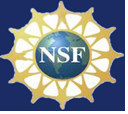 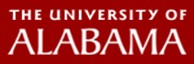 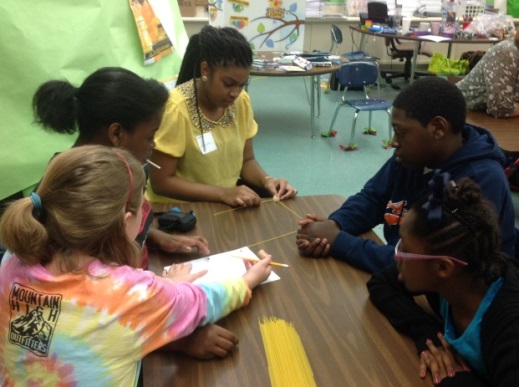 Tuesday, June 20, 20178:30am-4:30pm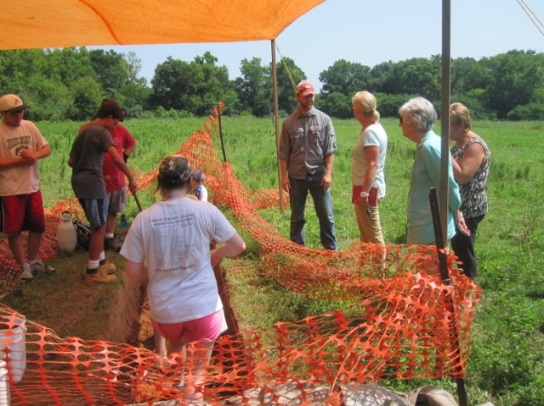 Wednesday, June 21, 2018:30am-4:30pm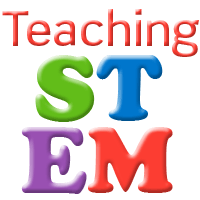 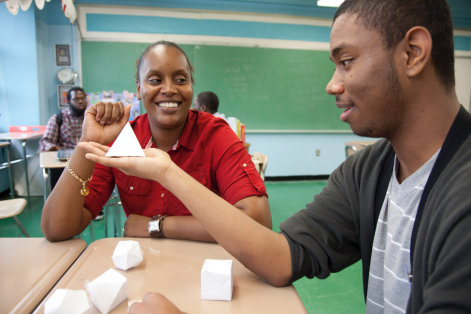 Thursday, June 22, 20179:00am-5:30pm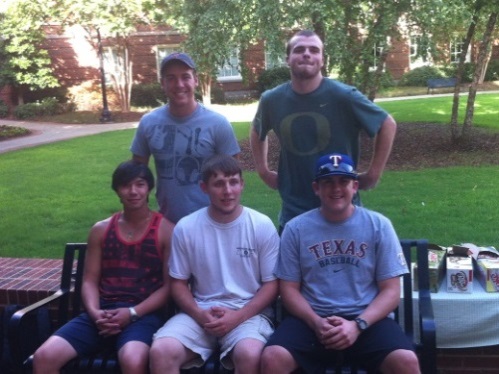 Friday, June 23, 20178:00am-4:00pm9:00am-11:30amSet-Up & Preparation for Exploration DaysNoyce Interns, Noyce Program Personnel, Teacher Mentors3408 SEC11:30am-1:00pmLunchOn Your Own1:00pm-2:00pm     Finish Prep for Exploration DayNoyce Interns, Noyce Program Personnel, Teacher Mentors3408 SEC2:00pm-2:30pm2:30pm-4:30pm Walk to Rogers LibraryTeacher Mentors 3-D Printing Lab Vincent ScalfaniRogers Science and Engineering Library8:30am9:00am-12:00pmPreparationsHigh School Student Exploration Day 1Noyce Interns, Noyce Program Personnel, Teacher Mentors3408 SEC12:00pm-1:00pmLunch1:00pm-4:00pm4:00pm–4:30 pmHigh School Student Exploration Day 1Noyce Interns, Noyce Program Personnel, Teacher MentorsClean-up & Set-up for Tuesday Day 2Noyce Interns, Teacher Mentors3408 SEC8:30 am9:00am-12:00pmPreparationsHigh School Student Exploration Day 2Noyce Interns, Noyce Program Personnel, Teacher Mentors3408 SEC12:00am-1:00pmLunch1:00pm-4:00pm4:00pm–4:30 pmHigh School Student Exploration Day 2Noyce Interns, Noyce Program Personnel, Teacher MentorsClean-upNoyce Interns, Teacher Mentors3408 SEC9:00am-10:00amHigh School Student Camp Exploration DebriefNoyce Interns, Noyce Program Personnel, Teacher Mentors3408 SEC10:00am-12:00pmWork on Research Project Presentations – ASM & TCTANoyce Interns, Teacher Mentors3408 SEC12:00pm-1:00pmLunchOn your own1:00pm-1:30pm3D Pick Up Rogers Library1:30pm-3:30pm3:00pm-5:30pmCareer Orientation Follow-UpJennie KingWork on Research Project PresentationsNoyce Interns, Teacher MentorsFerguson Center3408 SEC8:00am-9:15amPost TestFocus GroupsMarsha SimonKrysta FlantroyAaron Kuntz107 Graves Hall9:15am-11:00amCheck out of Dorm 11:00am-12:00pm12:00pm-3:00pmSTEM Teacher PanelNoyce Interns, Noyce Program Personnel, Teacher MentorsYear 1 Student Research Results PresentationsNoyce Interns, Noyce Program Personnel, Teacher Mentors3408 SEC3408 SEC 3:00pm-4:00pmSummary/Debriefing/Reflectionwith 2016 Noyce Interns, Teacher Mentors, Noyce/APEX Scholarship students, Community College and Noyce Faculty/StaffReflection Paper on “What was learned” during the week 33408 SEC